                                                      . 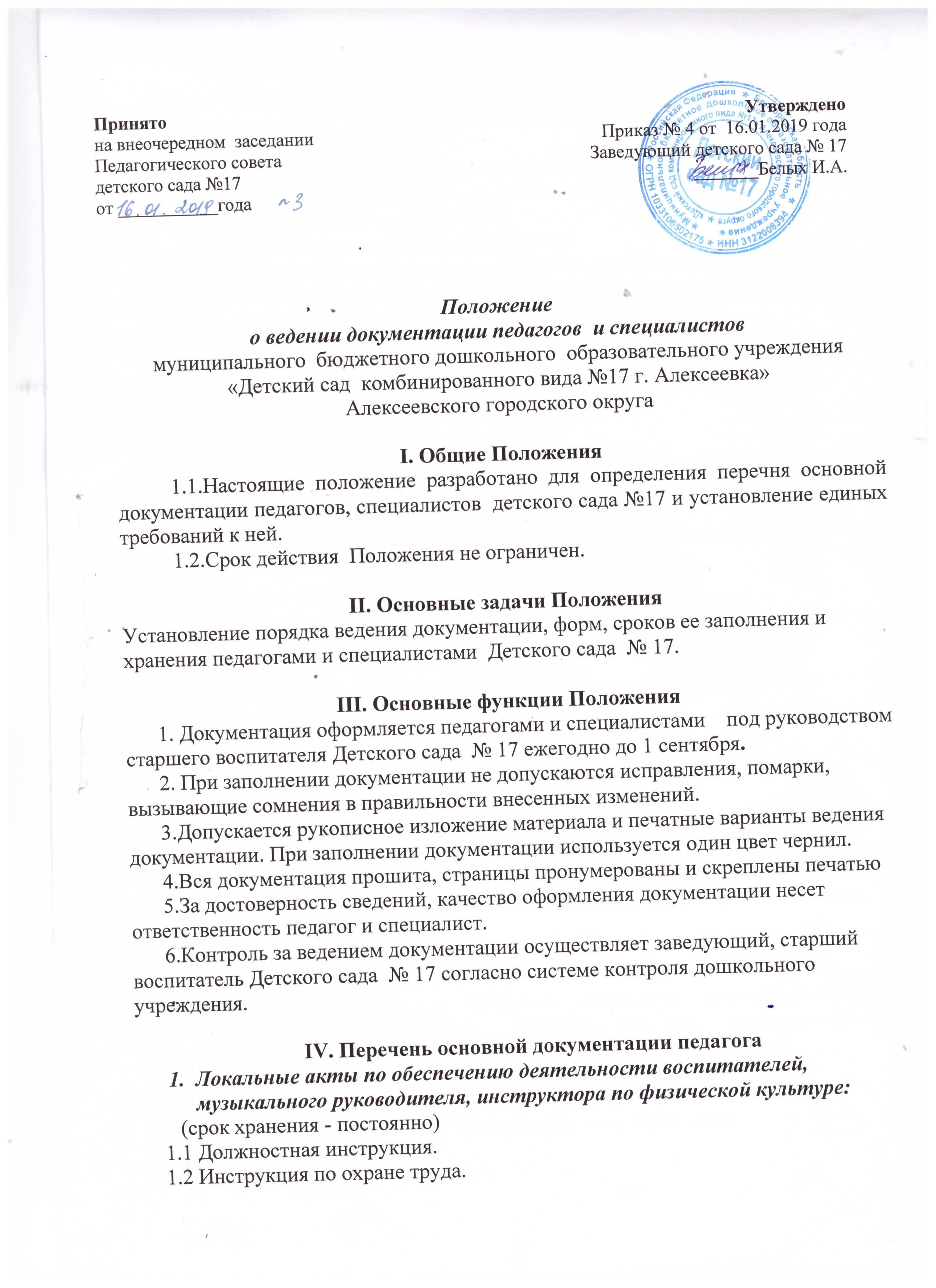 1.4 Основные нормативно – правовые документы различного уровня регламентирующие деятельность (ФГОС, СанПиН, инструктивно – методические письма, приказы)Документация по организации работы воспитателей, музыкального руководителя, инструктора по физической культуре:2.1. Рабочая программа  с приложениями.2.2.  Результаты различных видов мониторинга2.3. Оснащение предметно – развивающей среды в соответствии с возрастной группой и ФГОС (папка с перечнем информационно – методического и дидактического обеспечения, учебно – методических пособий)2.4.  Портфолио  (находится в группе, после аттестации - в методическом кабинете ДОУ. Срок хранения –5 лет).2.5. Рекомендации специалистов ДОУ, педагогических советов, семинаров, методических объединений педагогов города и т.д.(Срок хранения по мере необходимости).2.6. Тетрадь методической деятельности ( посещения педсоветов, методических мероприятий, участия в конкурсах и т.д)2.7. Папка по стимулированию .(Срок хранения 1год)3.Документация по организации работы  педагога с воспитанниками ДОУ.3.1. Табель посещаемости детей 3.2.  Сведения о детях и родителях.3.3.  Тетрадь здоровья  воспитанников группы.3.4.   Тетрадь утреннего фильтра (для детей до 3-х лет постоянно) и в эпидемиологический период во всех группах4. Документация по организации взаимодействия педагога с  семьями воспитанников.4.1.  Социальный паспорт семей воспитанников группы.4.2.  Годовой план взаимодействия с семьями воспитанников группы.4.3.  Протоколы родительских собраний группы. 4.4. Информационный стенд для родителей4.5. Результаты анкетирования и опроса родителейV. Перечень основной документации учителя-логопеда1. Локальные акты по обеспечению деятельности учителя-логопеда:   (срок хранения - постоянно)Должностная инструкция.Инструкции по охране труда.1.3.Основные нормативно – правовые документы различного уровня регламентирующие деятельность (ФГОС, СанПиН, инструктивно – методические письма, приказы).2.Документация по организации работы учителя-логопеда2.1.Рабочая программа учителя-логопеда с приложениями.2.2.Результаты логопедического обследования (сентябрь,  май).2.3.Оснащение предметно - пространственной  развивающей среды в соответствии с возрастной группой и ФГОС (Паспорт логопедического кабинета).2.4.Портфолио  (находится в кабинете учителя-логопеда, после аттестации – в    методическом кабинете ДОУ. Срок хранения – 5 лет).2.5.Тетрадь  (журнал) методической деятельности ( посещения педсоветов, методических мероприятий, участия в конкурсах и т.д).2.6.Папка по стимулированию. Срок хранения 1год3.Документация по организации работы с воспитанниками ДОУ.Табель посещаемости детей. Календарно-тематическое планирование коррекционных занятий;Личные дела детей с ОВЗ. 4. Документация по организации взаимодействия с  семьями               воспитанников.4.1  Информационный стенд для родителей4.2  Результаты анкетирования и опроса родителейVI. Перечень основной документации педагога-психолога1. Психодиагностическая работа- Журнал учета групповых форм работы работы. Формы № 2 А;- Протоколы обследования. Форма № 3;-Заключения по результатам проведенного психодиагностического исследования. Форма № 4 Ф;-  Диагностические методики и программы.2. Консультативная работа- Журнал учета консультативной  работы. Формы № 2 Б;3. Коррекционно-развивающая работа- Журнал учета развивающей и коррекционной работы (индивидуальная). Формы № 2 В;- Журнал учета групповых форм работы. Формы № 2 Г;- Индивидуальная  психолого-педагогическая карта  ребенка. Форма № 5.- Психолого-педагогические характеристики. Форма № 8.4.Психологическое просвещение и психопрофилактика- Журнал учета просветительской   работы. Формы № 2 Д;- План работы с родителями      6. Экспертная  работа-Журнал учета экспертной    работы. Формы № 2Ж;VII. Заключительные  положения7.1. Педагог, специалист   имеет право корректировать, дополнять, вносить изменения в соответствующий перечень документации.7.2 Документация, по истечению учебного года, передается в архив методического кабинета (Срок хранения – 3 года).- Программы коррекционно-развивающих занятий;- Тематическое планирование коррекционно – развивающей работы;- Календарно – тематическое планирование коррекционно – развивающей работы.    5. Организационно-методическая работа- Рабочая программа педагога – психолога с приложениями. Форма № 1;- График работы;- Дифференцируемый план работы на месяц;- Журнал учета организационно - методической   работы. Формы № 2 Е; - Аналитический отчет о проделанной работе (за учебный год). Форма № 9 А.  - Статистическая справка за отчетный период (год). Форма № 9 Б.